KATA PENGANTAR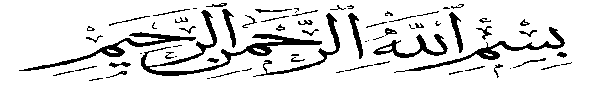 Assalamu Alaikum, Wr,Wb.Puji dan syukur penulis panjatkan kehadirat Allah S.W.T Yang Maha pengasih dan Maha penyayang yang telah melimpahkan hidayah, inayah, dan rahmat-Nya  sehingga Laporan Tugas Akhir ini yang diberi judul “Aplikasi Motor Servo Pada Proses Pembuatan Beberapa Lubang Dengan Konfigurasi Lubang Sebaris (Studi kasus : Pengendalian Proses Menggunakan PLC)” dapat terselesaikan dengan baik. Shalawat serta salam semoga tercurah kepada Nabi Besar Muhammad SAW beserta keluarga dan para sahabat-Nya yang telah membawa umat-Nya dari alam kegelapan ke alam yang terang menerang.Laporan Tugas Akhir ini diajukan untuk memenuhi salah satu syarat kelulusan  akademik  dalam  mengikuti  program  Sarjana  Strata-1  (S1) di Fakultas Teknik Jurusan Teknik Mesin Universitas Pasundan Bandung. Walaupun demikian, penyusun menyadari sepenuhnya akan kekurangan yang terdapat pada penulisan Laporan Tugas Akhir  ini.Meskipun banyak kendala dan rintangan dalam menyelesaikan laporan ini, tetapi berkat bantuan yang diperoleh penulis dari banyak pihak maka penulis dapat menyelesaikan laporan ini. Oleh karena itu dengan segala kerendahan hati,  penulis ingin menyampaikan ucapan terimakasih yang sedalam-dalamnya kepada:Bapak Rachmad Hartono, Ir.,MT. selaku Dosen Pembimbing I Terimakasih atas ilmu yang begitu berguna, motivasi yang tak pernah henti, filosofi hidup yang telah diajarkan baik yang tersirat maupun tersurat dan kesabaran serta keikhlasan dalam membimbing penulis.Bapak Sugi Harto, Ir.,MT selaku Dosen Pembimbing II “ Terimakasih atas semua ilmu yang telah diberikan perhatian, kesabaran, saran dan inspirasinya ”.Seluruh staff Dosen pengajar Jurusan Teknik Mesin Unversitas Pasundan yang telah memberikan ilmunya.Kedua orang tua penulis (Mamah dan Papah), dan keluarga besar penulis yang tidak bisa disebutkan satu persatu terima kasih atas do’a dan pengorbanan yang diberikan selama ini.Tim PLC dan Mesin Gurdi yang telah bahu membatu dalam menyelesaikan tugas akhir ini.Rekan-rekan seperjuangan di PEOTRO (Pesantren Otomasi   dan Robotika) terima kasih atas motivasi, diskusinya dan fasilitasnya.Laporan tugas akhir ini masih banyak kekurangan yang harus diperbaiki. Hal ini semata-mata keterbatasan penulis dalam menyusun laporan tugas akhir ini. Oleh karena itu, saran dan kritik yang yang bersifat membangun sangat diharapkan demi kesempurnaan laporan Tugas Akhir ini. Semoga Laporan Tugas Akhir ini bermanfaat khususnya bagi penulis dan umumnya bagi pembaca.                          Akhir kata dengan segala kerendahan hati, penulis memohon kepada Allah SWT agar dapat membalas segala kebaikan bagi mereka yang telah membantu.Wassalam’alaikum. Wr, Wb.               Bandung, mei 2013          Penulis